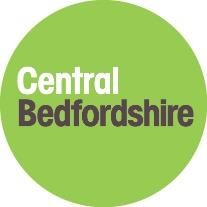 Term 1 - 73 days  	Term 2 – 59 days  	Term 3 - 62 days = 194 days  Pupil contact will amount to 189 of the 194 days.  Training days set as follows: Thursday 2nd – Friday 3rd September 2021 (2 days), Monday 1 November 2021 (1 day) and Tuesday 19 April 2022 (1 day). The final day will be taken as Twilight sessions across the year.   The law requires that a parent ensures that their child receives a full and efficient education. If you enrol your child at a school, then you must ensure that they attend regularly. Regular school attendance is defined as being ‘in accordance with the rules prescribed by the school’ and means that if the school is open for 190 days, then this is what your child is expected to attend. We know that excellent school attendance has a positive effect on pupil outcomes. School HolidayBank HolidayPupil DayTraining DaySeptember 2021 September 2021 September 2021 September 2021 September 2021 October 2021 October 2021 October 2021 October 2021 November 2021 November 2021 November 2021 November 2021 November 2021 December 2021 December 2021 December 2021 December 2021 December 2021 December 2021 Mon 6 13 20 27 Mon 4 11 18 25 Mon 1 8 15 22 29 Mon 6 13 20 27 Tue 7 14 21 28 Tue 5 12 19 26 Tue 2 9 16 23 30 Tue 7 14 21 28 Wed 1 8 15 22 29 Wed 6 13 20 27 Wed 3 10 17 24 Wed 1 8 15 22 29 Thu 2 9 16 23 30 Thu 7 14 21 28 Thu 4 11 18 25 Thu 2 9 16 23 30 Fri 3 10 17 24 Fri 1 8 15 22 29 Fri 5 12 19 26 Fri 3 10 17 24 31 Sat 4 11 18 25 Sat 2 9 16 23 30 Sat 6 13 20 27 Sat 4 11 18 25 Sun 5 12 19 26 Sun 3 10 17 24 31 Sun 7 14 21 28 Sun 5 12 19 26 Academic Calendar - 2021/2022 – amended Queen’s double jubilee holidayJanuary 2022 January 2022 January 2022 January 2022 February 2022 February 2022 February 2022 February 2022 March 2022 March 2022 March 2022 March 2022 April 2022 April 2022 April 2022 Mon 3 10 17 24 31 Mon 7 14 21 28 Mon 7 14 21 28 Mon 4 11 18 25 Tue 4 11 18 25 Tue 1 8 15 22 Tue 1 8 15 22 29 Tue 5 12 19 26 Wed 5 12 19 26 Wed 2 9 16 23 Wed 2 9 16 23 30 Wed 6 13 20 27 Thu 6 13 20 27 Thu 3 10 17 24 Thu 3 10 17 24 31 Thu 7 14 21 28 Fri 7 14 21 28 Fri 4 11 18 25 Fri 4 11 18 25 Fri 1 8 15 22 29 Sat 1 8 15 22 29 Sat 5 12 19 26 Sat 5 12 19 26 Sat 2 9 16 23 30 Sun 2 9 16 23 30 Sun 6 13 20 27 Sun 6 13 20 27 Sun 3 10 17 24 May 2022 May 2022 May 2022 May 2022 June 2022 June 2022 June 2022 June 2022 July 2022 July 2022 July 2022 July 2022 August 2022 August 2022 August 2022 August 2022 Mon 29162330Mon 6132027Mon 4111825Mon 18152229 Tue 3 10172431Tue 7142128Tue 5121926Tue 29162330Wed 4111825Wed 18152229Wed 6132027Wed 310172431Thu 5121926Thu 2 9162330Thu 7142128Thu 4111825Fri 6132027Fri 3101724Fri 18152229Fri 5121926Sat 7142128Sat 4111825Sat 29162330Sat 6132027Sun 1 8152229Sun 5121926Sun 310172431Sun 7142128